      Nahverkehrsgesellschaft 
Baden-Württemberg GmbHAufstellung des Landesradverkehrsnetzes
 Baden-WürttembergArbeitsprogramm und Honorarangebot30.07.2013Das RadNETZ Baden-Württemberg wächst – auch in Ihrem Kreis entstehen neue Alltagsverbindungen. Doch wissen die BürgerInnen darüber Bescheid, dass die regionale Politik und das Land aktiv an einer Verbesserung des Radverkehrs arbeiten? Schließlich kann das neue RadNETZ ja nur dann auch wirklich genutzt werden, wenn bekannt ist, dass damit durchgängige, sichere und komfortable Routen geboten werden. Im Anschluss finden Sie Anregungen dazu, wie Sie konkrete Anlässe – etwa die Eröffnung neuer Streckenabschnitte des RadNETZes – dazu nutzen können, Medien und BürgerInnen auf unterhaltsame Weise zu informieren. Unser Tipp: Am besten funktionieren derartige Events, wenn sie auf die konkreten Bedürfnisse vor Ort angepasst sind und sie so gestaltet sind, dass sie sich zu kleinen Geschichten zusammenfügen lassen, die weiter erzählt werden können („Storytelling“). Ein Beispiel dafür: Wenn ein neuer RadNETZ-Abschnitt eröffnet wird, der den Weg zu einem bestimmten Einkaufszentrum erleichtert, so könnte gezielt darauf eingegangen werden. In der Früh könnten an die dort Arbeitenden in Kooperation mit lokalen Bäckern Brötchentüten mit Brezeln in Radform und einer Info zum RadNETZ verteilt werden, beispielsweise durch den (Ober-) Bürgermeister. Auf dem Parkplatz des Einkaufszentrums werden in Absprache mit Produzenten Lastenräder präsentiert und es findet ein kleines „Lastenrad-Rennen“ statt, bei dem ein Fahrradhelm oder ein Korb fürs Fahrrad gewonnen werden kann. Darüber hinaus  können bei einem RadCheck Fahrräder für die Alltagsnutzung beim Einkaufen fit gemacht werden. Ein rundes Event, über das Medien gerne schreiben und PassantInnen gerne im persönlichen oder beruflichen Umfeld erzählen. Konkrete Vorschläge für Ihre Events:Idee 1:  Coffeebike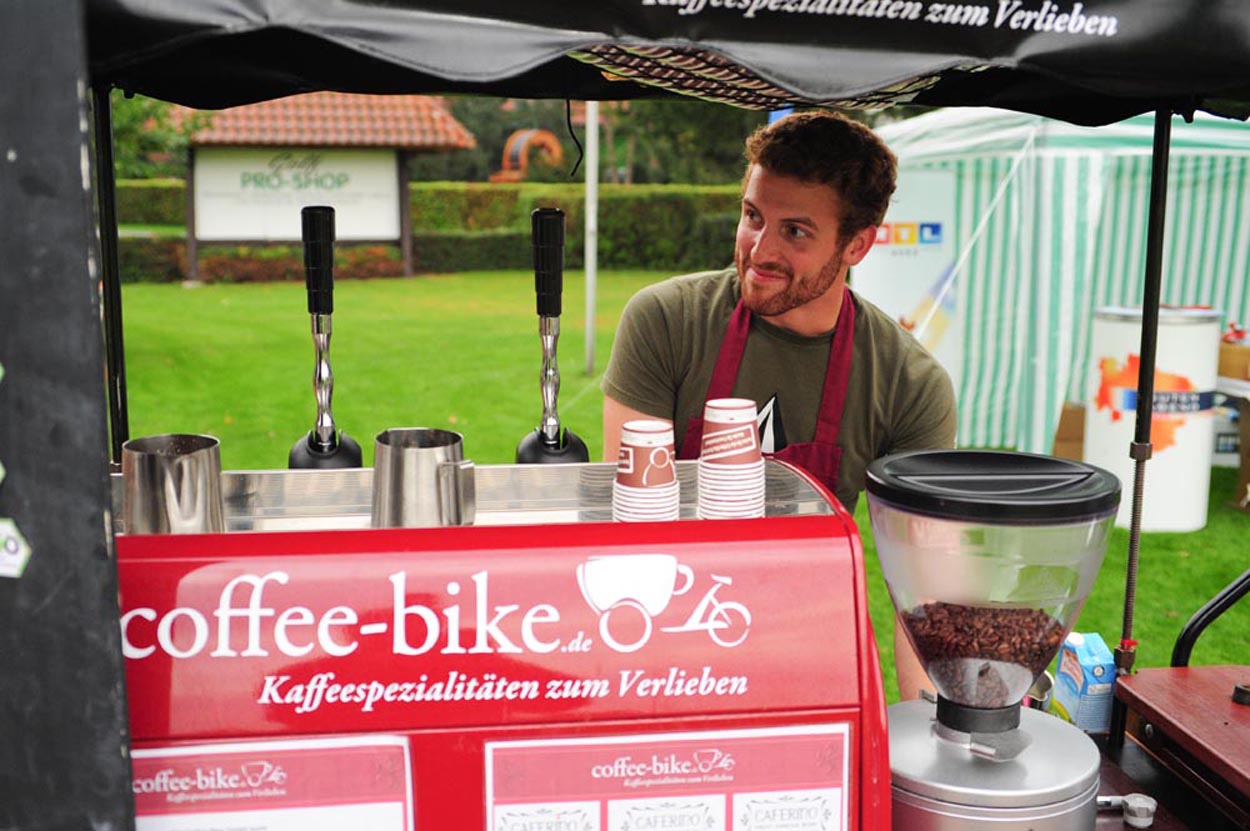 Landes- und/oder regionale PolitikerInnen und lokale PlanungsakteurInnen radeln eine Strecke von einigen Kilometern hin zum Ort des Erfolgs. Dort gibt es eine kleine Pressekonferenz und das Objekt des Erfolgs (Schild, o.Ä.) wird enthüllt/das Band wird zerschnitten/o.Ä. Danach schenken die PolitikerInnen Espresso aus dem Coffeebike an die Presse und Radfahrer aus. Dabei bestehen Fotomöglichkeiten, außerdem bleibt ausreichend Raum für Bürgerdialog und Interviews. Zu mieten beispielsweise bei www.coffee-bike.com. 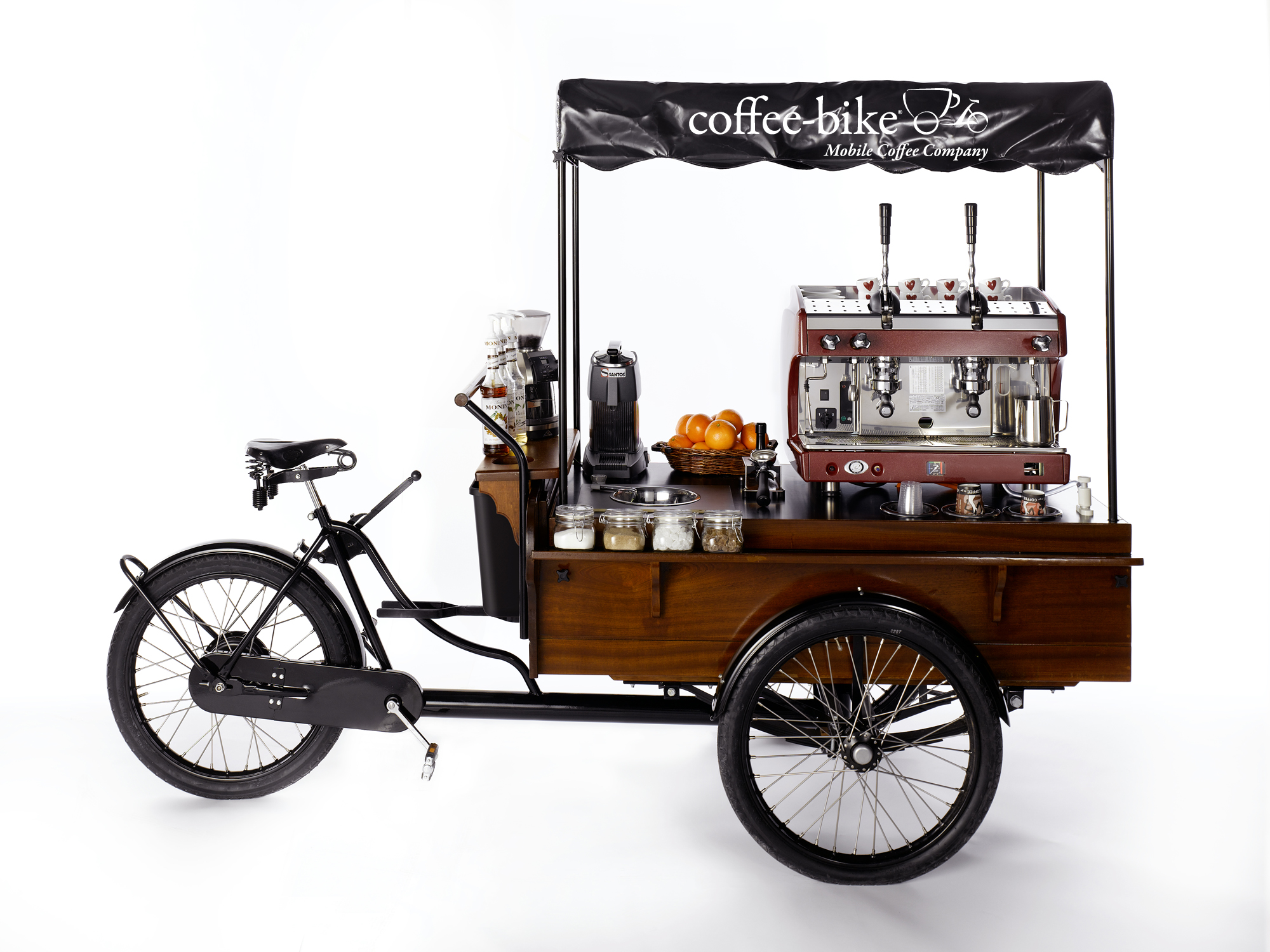 Ein Coffee-Bike kaufen ist allerdings auch gar nicht so teuer. Man muss mit 3.000 bis 4.000 Euro rechnen, je nach Ausstattung. Wenn man regelmäßige Radevents plant, kann sich das lohnen. Möglicher Kontakt dafür: www.die-fahrradwerkstatt.de/index.php?option=com_frontpage&Itemid=1. Idee 2:  RadelkonzertStart wie bei Idee 1. Danach gibt es ein Radelkonzert (Pedal Power System mit 4 Fahrrädern, die den Strom für eine Band erzeugen). PolitikerInnen sowie die Besucher strampeln alle kräftig mit und produzieren so die nötige Elektrizität. Danach besteht Gelegenheit für Bürgerdialog und Interviews. Ansprechpartner für die Stromerzeugung durch Räder finden Sie hier www.radkultur-bw.de/vor-ort/pilot-kommunen-2012/mannheim/radidee-sarina-henkel.html.  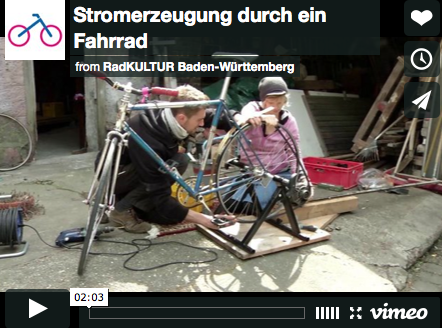 Idee 3: Fahrt mit Rikscha oder Conference BikeStart wie bei Idee 1. Danach gibt es freie Fahrten mit einer Rikscha oder einem Conference Bike gemeinsam mit PolitikerInnen. Alternativ könnten E-Bikes von der Presse und Besuchern Probe gefahren werden. Man könnte die Rikscha-Fahrten auch für Politiker-Interviews nutzen, die mit einer mobilen Kamera gefilmt werden könnten. („Mobile PK – 5 Fakten zum RadNETZ“), Rikschas und Conference Bikes können beispielsweise bei www.cobi-flotte.de gemietet werden. Idee 4: RadCHECK der RadKULTUR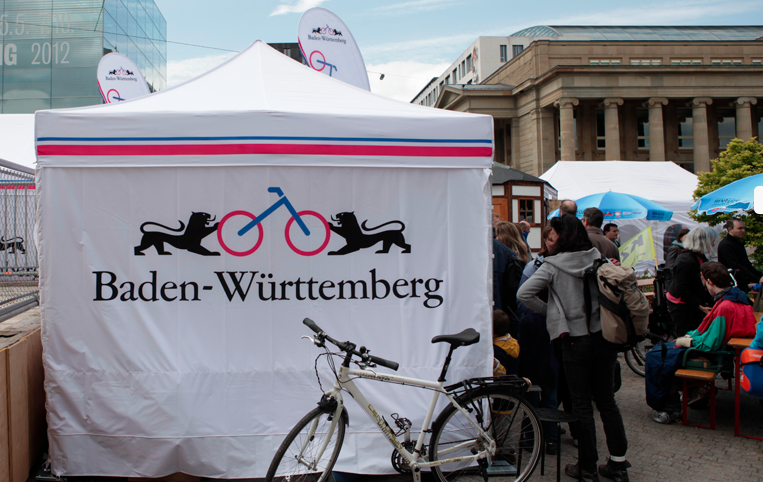 Als weitere Elemente bieten sich die Aktionen der RadKULTUR Baden-Württemberg an. Dazu zählen insbesondere die Gratis-Fahrradchecks („RadCHECK“)www.radkultur-bw.de/mitmachen/radcheck.html. Idee 5: Radlerfrühstück / Brötchentüten verteilenDer Kreis lädt zu einem Radlerfrühstück auf dem neuen Streckenabschnitt: weiß verpackte Bierbänke bieten stilvolle Atmosphäre für Gespräche, Interviews etc. Alternativ oder ergänzend können von PolitikerInnen an der Strecke in Kooperation mit regionalen Bäckereien Brötchentüten mit Brezeln in Fahrradform und Infoflyern zum RadNETZ verteilt werden. Tipp: Radlerfrühstücke werden gerne von Krankenkassen gesponsert. 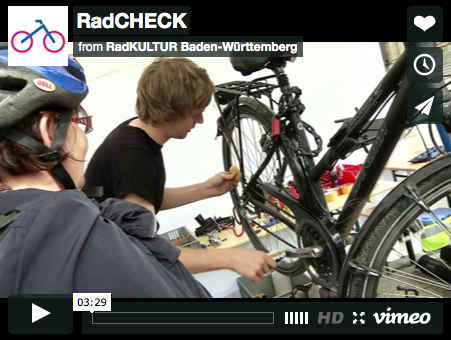 Idee 6: Lastenradrennen auf der neuen Strecke 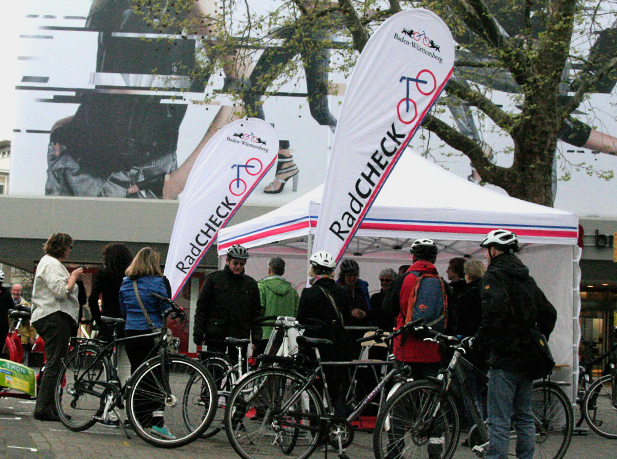 Dabei bieten sich Kooperationen mit regionalen Fahrradhändlern an, die auch Lastenräder im Angebot haben. Idee 7: Eltern-/Kind-Picknick mit Rad-Kinderanhängern am Rande der neuen StreckeDie Tipps für Radlerfrühstück/Coffee-Bike gelten sinngemäß.
Idee 8: ProduktausstellungenFahrradhändlern vor Ort könnte angeboten werden, ihre Produkte am Ort des Erfolgs auszustellen. Idee 9: Fahrradwäsche vor Ort – mobile FahrradwaschanlageAchtung: Der Transport und Betrieb ist relativ kompliziert. Vor Ort müssen Wasser und Stromanschlüsse gelegt werden, es braucht Personal etc.Und hier noch ein paar Anregungen zur Frage: Welches Event passt zu welchem Anlass – und zu welcher Botschaft?Anlass3 besonders geeignete Botschaften3 besonders gut passende EventtypenBeschilderung eines TeilstücksDurchgängigkeit, leichtere Orientierung, einheitliche WegweisungCoffeebike, Fahrradhändler-Produktausstellung, RikschaEröffnung eines neuen StreckenabschnittsAlltagstauglichkeit, Durchgängigkeit, gute InfrastrukturCoffeebike, Radelkonzert, RikschaSpatenstich zum Neubau eines Streckenabschnittserhöhte Reiseweiten, gute Infrastruktur, bedarfsgerechte PlanungRadCheck, Radlerfrühstück, Fahrradwäsche vor OrtUpgrade (sicherer und evtl. auch komfortabler) eines bereits bestehenden AbschnittsAlltagstauglichkeit, Sicherheit, KomfortRikscha, RadCheck, Fahrradhändler-Produktausstellung LückenschlussDurchgängigkeit, Alltagstauglichkeit, Landesziel 20 Prozent RadverkehrsanteilRikscha, Conference Bike; LastenradrennenAnlässe im städtischen RaumAlltagstauglichkeit, Sicherheit, KomfortCoffeebike, Rikscha, Conference Bike; RadCheckAnlässe im ländlichen Raumleichtere Orientierung, erhöhte Reiseweiten, konkrete Maßnahme als Ergebnis der guten Zusammenarbeit von Land mit lokaler Ebene Radlerfrühstück, Lastenradrennen, Fahrradwäsche vor OrtAnlässe mit engem Bezug zu SchulwegenAlltagstauglichkeit, Sicherheit, konkrete Maßnahme als Ergebnis der guten Zusammenarbeit von Land mit lokaler Ebene RadCheck, Eltern-/Kind-Picknick, Brötchentüten verteilenAnlässe mit engem Bezug zu ArbeitswegenAlltagstauglichkeit, Durchgängigkeit, erhöhte ReiseweitenCoffeebike, Brötchentüten verteilen, Conference Bike,